现将理事会2013年会议通过第1359号决议批准的、2014-2015双年度内全权代表大会（PP-14）的预算附于本文之后，供预算控制委员会参考。						秘书长
						哈玛德•图埃博士附件：1件附件全权代表大会（PP-14）______________全权代表大会（PP-14）
2014年10月20日-11月7日，釜山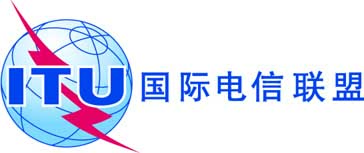 第3委员会文件 46-C2014年6月16日原文：英文秘书长的说明秘书长的说明全权代表大会（PP-14）的预算全权代表大会（PP-14）的预算拨款2014-2015年预算瑞郎（000）人员费用1 300其它人员费用48公务差旅50合同服务80房屋及设备租用与维护费10材料及办公用品0房屋、家俱和设备购置费3公共和内部服务0其它0合计1 491文件制作费用笔译（7 150页）1 289打字（7 270页）485印制（2 000 000页）411合计2 185